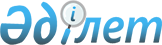 О внесении дополнения в постановление Правительства Республики Казахстан от 16 ноября 2009 года № 1844 "Об определении перечня финансовых агентств, бюджетные кредиты из республиканского бюджета которым могут выделяться без обеспечения исполнения обязательств"Постановление Правительства Республики Казахстан от 2 июня 2016 года № 324      Правительство Республики Казахстан ПОСТАНОВЛЯЕТ: 



      1. Внести в постановление Правительства Республики Казахстан от 16 ноября 2009 года № 1844 «Об определении перечня финансовых агентств, бюджетные кредиты из республиканского бюджета которым могут выделяться без обеспечения исполнения обязательств» следующее дополнение:



      перечень финансовых агентств, бюджетные кредиты из республиканского бюджета которым могут выделяться без обеспечения исполнения обязательств, дополнить пунктом 4 следующего содержания:

      «4. Акционерное общество «Национальный управляющий холдинг «Байтерек».».



      2. Настоящее постановление вводится в действие со дня его подписания.      Премьер-Министр

      Республики Казахстан                     К. Масимов
					© 2012. РГП на ПХВ «Институт законодательства и правовой информации Республики Казахстан» Министерства юстиции Республики Казахстан
				